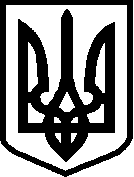 УКРАЇНАЧЕРНІГІВСЬКА ОБЛАСТЬН І Ж И Н С Ь К А   М І С Ь К А   Р А Д А ______ сесія VIII скликання Р І Ш Е Н Н Явід «___» _______  2021р.                 м. Ніжин	     	                    №__-__/2021                    Відповідно до статей 25, 26, 42, 59, 60, 73 Закону України «Про місцеве самоврядування в Україні», рішення Ніжинської міської ради VІІ скликання від 26 лютого 2020 року № 19-68/2020 «Про зміну підпорядкування дитячо-юнацьких спортивних шкіл на території Ніжинської міської об’єднаної територіальної громади», Регламенту Ніжинської міської ради Чернігівської області VІІІ скликання, затвердженого рішенням Ніжинської міської ради від 27 листопада 2020 року №3-2/2020, з метою упорядкування та ефективного використання індивідуально визначеного комунального майна Ніжинської територіальної громади, міська рада вирішила:         1.  Зняти з балансового обліку Управління освіти Ніжинської міської ради Чернігівської області (Градобик В.В.) індивідуально визначене майно комунальної власності лічильник тепла ULTRAHEAT UH50B61 Ду 40 фл.           № 68449430 (первісна вартість - 16791,60 грн., залишкова вартість – 7976,01 грн.) та лічильник NIK 2301 обліку енергопостачання (первісна вартість - 1750,00 грн., залишкова вартість – 875,00 грн.), розташованих в нежитловій будівлі спортзалу Ніжинської комплексної дитячо-юнацької спортивної школи Ніжинської міської ради Чернігівської області за адресою: 16600, Чернігівська область, місто Ніжин, вулиця Московська, 5-В.        2.  Передати на баланс відділу з питань фізичної культури та спорту Ніжинської міської ради Чернігівської області (Глушко П.В.) індивідуально визначене майно комунальної власності лічильник тепла ULTRAHEAT UH50B61 Ду 40 фл. № 68449430 (первісна вартість - 16791,60 грн., залишкова вартість – 7976,01 грн.) та лічильник NIK 2301 обліку енергопостачання (первісна вартість - 1750,00 грн., залишкова вартість – 875,00 грн.), розташованих в нежитловій будівлі спортзалу Ніжинської комплексної дитячо-юнацької спортивної школи Ніжинської міської ради Чернігівської області за адресою: 16600, Чернігівська область, місто Ніжин, вулиця Московська, 5-В.         3. Начальнику Управління освіти Ніжинської міської ради Чернігівської області Градобик В.В. та начальнику відділу з питань фізичної культури та спорту Ніжинської міської ради Чернігівської області Глушку П.В. забезпечити приймання-передачу індивідуально визначеного майна комунальної власності відповідно до чинного законодавства України.          4. Начальнику Управління освіти Ніжинської міської ради Чернігівської області Градобик В.В. забезпечити оприлюднення даного рішення на офіційному сайті Ніжинської міської ради протягом п’яти робочих днів після його прийняття.          5. Організацію виконання даного рішення покласти на заступника міського голови з питань діяльності виконавчих органів ради Смагу С.С., начальника Управління освіти Ніжинської міської ради Чернігівської області Градобик В.В., начальника відділу з питань фізичної культури та спорту Ніжинської міської ради Чернігівської області Глушка П.В.       6. Контроль за виконанням даного рішення покласти на постійну комісію міської ради з питань житлово-комунального господарства, комунальної власності,  транспорту  і  зв’язку  та  енергозбереження   (голова комісії Дегтяренко В.М.).Міський голова			      	          		                  Олександр КОДОЛАПодає: Начальник Управління освіти  Ніжинської міської ради		                               Валентина ГРАДОБИК  Погоджує:Секретар Ніжинської міської ради		                      Юрій ХОМЕНКОЗаступник міського голови з питань діяльності виконавчих органів ради                                                                       Сергій СМАГА                                                                                                                        Начальник відділу юридично-кадрового забезпечення апарату виконавчого комітету Ніжинської міської ради                                                   В’ячеслав ЛЕГАНачальник управління комунального майна та земельних відносинміської ради						            Ірина ОНОКАЛОНачальник відділу з питань фізичної культури та спорту Ніжинської міської ради Чернігівської області                                  Павло ГЛУШКОГолова постійної комісії міської радиз питань житлово-комунального господарства, комунальної власності, транспорту і зв’язку та енергозбереження						  В’ячеслав ДЕГТЯРЕНКОГолова постійної комісії міської ради з питань регламенту, законності,охорони прав і свобод громадян, запобіганнякорупції, адміністративно-територіального устрою, депутатської діяльності та етики 		    Валерій САЛОГУБПОЯСНЮВАЛЬНА ЗАПИСКАдо проєкту рішення Ніжинської міської ради «Про передачу на балансовий облік індивідуально визначеного майна комунальної власності»від 22 жовтня 2021 року № 670       Проєкт рішення Ніжинської міської ради «Про передачу на балансовий облік індивідуально визначеного майна комунальної власності»:      1 - передбачає в зв’язку зі зміною підпорядкування Ніжинської КДЮСШ:- зняти з балансового обліку Управління освіти Ніжинської міської ради Чернігівської області (Градобик В.В.) індивідуально визначене майно комунальної власності  лічильник тепла ULTRAHEAT UH50B61 Ду 40 фл.           № 68449430 (первісна вартість - 16791,60 грн., залишкова вартість – 7976,01 грн.) та лічильник NIK 2301 обліку енергопостачання (первісна вартість - 1750,00 грн., залишкова вартість – 875,00 грн.), розташованих в нежитловій будівлі спортзалу Ніжинської комплексної дитячо-юнацької спортивної школи Ніжинської міської ради Чернігівської області за адресою: 16600, Чернігівська область, місто Ніжин, вулиця Московська, 5-В.;- передати на баланс відділу з питань фізичної культури та спорту Ніжинської міської ради Чернігівської області (Глушко П.В.) індивідуально визначене майно комунальної власності лічильник тепла ULTRAHEAT UH50B61 Ду 40 фл. № 68449430 та лічильник NIK 2301 обліку енергопостачання, розташованих в нежитловій будівлі спортзалу Ніжинської комплексної дитячо-юнацької спортивної школи Ніжинської міської ради Чернігівської області за адресою: 16600, Чернігівська область, місто Ніжин, вулиця Московська, 5-В.       2 - підстави для підготовки проєкту рішення - рішення Ніжинської міської ради VІІ скликання від 26 лютого 2020 року № 19-68/2020 «Про зміну підпорядкування дитячо-юнацьких спортивних шкіл на території Ніжинської міської об’єднаної територіальної громади» в зв’язку з передачею будівлі Ніжинської КДЮСШ в оперативне управління відділу з питань фізичної культури та спорту Ніжинської міської ради Чернігівської області.        3 - проєкт рішення підготовлений з дотриманням норм статей 25, 26, 42, 59, 60, 73 Закону України «Про місцеве самоврядування в Україні», рішення Ніжинської міської ради VІІ скликання від 26 лютого 2020 року № 19-68/2020 «Про зміну підпорядкування дитячо-юнацьких спортивних шкіл на території Ніжинської міської об’єднаної територіальної громади», Регламенту Ніжинської міської ради Чернігівської області VІІІ скликання, затвердженого рішенням Ніжинської міської ради від 27 листопада 2020 року  №3-2/2020.          4 - прогнозовані суспільні, економічні, фінансові та юридичні наслідки - прийняття рішення не потребує додаткових фінансових витрат та вирішує питання упорядкування та ефективного використання майна Ніжинської територіальної громади відповідно до чинного законодавства України.         5 - відповідальний за підготовку проєкту рішення – юрист Управління освіти, що працює на договірних засадах – Коростиленко Юрій Олександрович.Начальник Управління освіти                                    Валентина ГРАДОБИКПро передачу на балансовий облік індивідуально визначеного майна комунальної власності